EQUITY 
Declaration of Result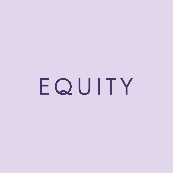 COMMITTEE ELECTIONS 2023 Overall Turnout                  Please See Below for A Break-Down of the Results Per Committee.Scotland National Committee As Returning Officer for the Scotland National Committee held between Wednesday, 31 May 2023, and Friday 7 July 2023, I hereby give notice that the number of votes recorded for each candidate was as follows: I declare that Elaine Stirrat, Liz Carruthers, Hannah Jarrett-Scott, Rachel Flynn, Kirsty Miller, Louise Montgomery, Crawford Logan, Natasha Gerson and Zoe Hunter are duly elected to the Committee.The number of ballot papers rejected was as follows.Northern Ireland National CommitteeAs Returning Officer for the Northern Ireland National Committee held between Wednesday, 31 May 2023, and Friday 7 July 2023, I hereby give notice that the number of votes recorded for each candidate was as follows: I declare that Stephen Beggs, Patsy Montgomery-Hughes, Roisin Gallagher, Holly Hannaway, Elaine Duncan, Muire McCallion, Marina Hampton, Stephen Dix and Alan McKee are duly elected to the Committee.The number of ballot papers rejected was as follows.Audio Committee As Returning Officer for the Audio Committee held between Wednesday, 31 May 2023, and Friday 7 July 2023, I hereby give notice that the number of votes recorded for each candidate was as follows: I declare that Louise Barrett, Rebecca Yeo, Charlotte Chiew, Marcus Hutton, Chloë Sommer, Alan Turkington, Sheila Mitchell, Leonor Lemée and Elaine Duncan are duly elected to the Committee.The number of ballot papers rejected was as follows.Women’s CommitteeAs Returning Officer for the Women’s Committee held between Wednesday, 31 May 2023, and Friday 7 July 2023, I hereby give notice that the number of votes recorded for each candidate was as follows: I declare that Maureen Hibbert, Amelia Donkor, Jean Rogers, Elaine Stirrat, Peggy-Ann Fraser, Laura Jury, Mimi Tizzano, Hannah Ducharme and Gemma Harvey are duly elected to the Committee.The number of ballot papers rejected was as follows.LGBT+ (Men) Committee As Returning Officer for the LGBT+ (Men) Committee held between Wednesday, 31 May 2023, and Friday 7 July 2023, I hereby give notice that the number of votes recorded for each candidate was as follows: I declare that James Nicholson, Giovanni Bienne and Angelo Paragoso are duly elected to the Committee.The number of ballot papers rejected was as follows.LGBT+ (Trans) CommitteeAs Returning Officer for the LGBT+ (Trans) Committee held between Wednesday, 31 May 2023, and Friday 7 July 2023, I hereby give notice that the number of votes recorded for each candidate was as follows: I declare that E M Williams, Tigger Blaize and Mais Robinson are duly elected to the Committee.The number of ballot papers rejected was as follows.Screen and New Media (Actors) Committee As Returning Officer for the Screen and New Media (Actors) Committee held between Wednesday, 31 May 2023, and Friday 7 July 2023, I hereby give notice that the number of votes recorded for each candidate was as follows: I declare that Enyi Okoronkwo, Jo Cameron Brown, Danusia Samal, Hywel Morgan, Laurence Bouvard, Will Attenborough and Peter Barnes are duly elected to the Committee.The number of ballot papers rejected was as follows.Screen and New Media (Walk-Ons / Supporting Artists) As Returning Officer for the Screen and New Media (Walk-Ons / Supporting Artists) Committee held between Wednesday, 31 May 2023, and Friday 7 July 2023, I hereby give notice that the number of votes recorded for each candidate was as follows: I declare that Paul Anderson is duly elected to the Committee.The number of ballot papers rejected was as follows.Screen and New Media (Stunt Performers / Co-ordinators) CommitteeAs Returning Officer for the Screen and New Media (Stunt Performers / Co-ordinators) Committee held between Wednesday, 31 May 2023, and Friday 7 July 2023, I hereby give notice that the number of votes recorded for each candidate was as follows: I declare that Mark Johnston is duly elected to the Committee.The number of ballot papers rejected was as follows.Stage Actors Committee As Returning Officer for the Stage Actors Committee held between Wednesday, 31 May 2023, and Friday 7 July 2023, I hereby give notice that the number of votes recorded for each candidate was as follows: I declare that Etisyai Philip, Vivien Parry, Helena Wilson, Natasha Leaver, Haruka Kuroda, Jane Crawshaw, Joanna Holden, Matthew Forbes and Alasdair Buchan are duly elected to the Committee.The number of ballot papers rejected was as follows.Deaf and Disabled Members Committee As Returning Officer for the Deaf and Disabled Members Committee held between Wednesday, 31 May 2023, and Friday 7 July 2023, I hereby give notice that the number of votes recorded for each candidate was as follows: I declare that Natalie Amber, Dan Edge, Siobhán Cannon-Brownlie, Sarah J Warren, Ciaran Stewart, Shekhar Bassi, Jess-Luisa Flynn, Megan Keenan and Nicholas Barnes are duly elected to the Committee.The number of ballot papers rejected was as follows.Variety, Circus and Entertainers CommitteeAs Returning Officer for the Variety, Circus and Entertainers Committee held between Wednesday, 31 May 2023, and Friday 7 July 2023, I hereby give notice that the number of votes recorded for each candidate was as follows: I declare that Beano the Clown, Red Sarah, Rachel Darq, Sukh Ojla, Eva Lorraine, Tink, Yvonne Joseph, Neil McFarlane and Valerie Jean Mann are duly elected to the Committee.The number of ballot papers rejected was as follows.Stage Management Committee As Returning Officer for the Stage Management Committee held between Wednesday, 31 May 2023, and Friday 7 July 2023, I hereby give notice that the number of votes recorded for each candidate was as follows: I declare that Ben Delfont, Nicki Barry, Harriet Saffin, Sophia Horrocks, Katie Bachtler, Claire Kennard, Catherine Farish, David Purdie-Smith and Jasmin Davies are duly elected to the Committee.The number of ballot papers rejected was as follows.Declaration of Candidates ELected UnopposedDance ConstituencyAs Returning Officer for the Dance Constituency I hereby declare that the following Candidates are duly elected: Directors and Designers (including Fight Directors) Committee As Returning Officer for the Directors and Designers (including Fight Directors) Committee I hereby declare that the following Candidates are duly elected: Directors and Designers (Lighting Designers) Committee As Returning Officer for the Directors and Designers (Lighting Designers) Committee I hereby declare that the following Candidates are duly elected: Directors and Designers, (Set and or costume Designers) Committee As Returning Officer for the Directors and Designers, (Set and or costume Designers) Committee I hereby declare that the following Candidates are duly elected: LGBT+ (Women) CommitteeAs Returning Officer for the LGBT+ (Women) Committee I hereby declare that the following Candidates are duly elected: Race Equality Committee As Returning Officer for the Race Equality Committee I hereby declare that the following Candidates are duly elected: Singers Committee As Returning Officer for the Singers Committee I hereby declare that the following Candidates are duly elected: Young Members Committee As Returning Officer for the Young Members Committee I hereby declare that the following Candidates are duly elected: Wales CommitteeAs Returning Officer for the Wales Committee I hereby declare that the following Candidates are duly elected: Craig PoyserReturning Officer UK Engage, Image House, 10 Acorn Business Park, Heaton Lane, Stockport SK4 1ASTel: 0345 209 3770 7 July 2023Total Electorate:45,959Total Number of Ballots Received:2,792Total Turnout:6.07%Total Invalid Votes (see below):1Total Valid Votes:2,791Name of CandidatesNumber of VotesBeano the ClownLiz CarruthersPaul ConnollyRachel FlynnHelen FoxNatasha GersonKieran HodgsonZoe HunterHannah Jarrett-ScottCrawford LoganRachael McAllisterKate McCallKirsty MillerLouise MontgomeryElaine Stirrat41Liz CarruthersElected102Paul Connolly35Rachel FlynnElected98Helen Fox42Natasha GersonElected62Kieran Hodgson52Zoe HunterElected62Hannah Jarrett-ScottElected99Crawford LoganElected67Rachael McAllister45Kate McCall29Kirsty MillerElected81Louise MontgomeryElected78Elaine StirratElected109Electorate:2,510Total Number of Ballots Received:218Turnout:8.69%Invalid Votes (see below):0Total Valid Votes:218Void for Uncertainty:0No unique identifier:0Voting for more than 9 candidates0Writing or other identifying mark0Unmarked Ballot paper0Name of CandidatesNumber of VotesStephen BeggsElected47Stephen DixElected31Elaine DuncanElected32Roisin GallagherElected38Marina HamptonElected31Holly HannawayElected33Fiona Hull28Gerard McCabe19Muire McCallionElected32Alan McKeeElected29Patsy Montgomery-HughesElected43Electorate:505Total Number of Ballots Received:60Turnout:11.88%Invalid Votes (see below):0Total Valid Votes:60Void for Uncertainty:0No unique identifier:0Voting for more than 9 candidates0Writing or other identifying mark0Unmarked Ballot paper0Name of CandidatesNumber of VotesLouise BarrettElected593Mike Bodie346Charlotte ChiewElected514Paul Delaross Huaut137Will de Renzy-Martin244Elaine DuncanElected362Kay Eluvian313Marcus HuttonElected473Todd Kramer89Leonor LeméeElected388Cameron McGarva299Patrick McKenzie292Sheila MitchellElected391Annette Rizzo360Chloë SommerElected430Jo Troy349Alan TurkingtonElected400Craig Van Ness154Rebecca YeoElected574Electorate:45,959Total Number of Ballots Received:1,407Turnout:3.06%Invalid Votes (see below):1Total Valid Votes:1,406Void for Uncertainty:0No unique identifier:0Voting for more than 9 candidates0Writing or other identifying mark0Unmarked Ballot paper1Name of CandidatesNumber of VotesCharmaine Carr241Amelia DonkorElected628Hannah DucharmeElected324Peggy-Ann FraserElected420Andrea Lyn Gould265Marina Hampton286Gemma HarveyElected319Maureen HibbertElected634Ava Hunt302Laura JuryElected364Mary O’Loan305Jean RogersElected625Elaine StirratElected443Debra Tidd84Mimi TizzanoElected338Electorate:24,515Total Number of Ballots Received:1,261Turnout:5.14%Invalid Votes (see below):0Total Valid Votes:1,261Void for Uncertainty:0No unique identifier:0Voting for more than 9 candidates0Writing or other identifying mark0Unmarked Ballot paper0Name of CandidatesNumber of VotesGiovanni BienneElected373Andrew C. Husband88James NicholsonElected374Angelo ParagosoElected329Electorate:45,959Total Number of Ballots Received:602Turnout:1.31%Invalid Votes (see below):1Total Valid Votes:601Void for Uncertainty:0No unique identifier:0Voting for more than 3 candidates0Writing or other identifying mark0Unmarked Ballot paper1Name of CandidatesNumber of VotesTigger BlaizeElected278Kay Eluvian195Doc O’Brien84Mais RobinsonElected269E M WilliamsElected341Electorate:45,959Total Number of Ballots Received:588Turnout:1.28%Invalid Votes (see below):1Total Valid Votes:587Void for Uncertainty:0No unique identifier:0Voting for more than 3 candidates0Writing or other identifying mark0Unmarked Ballot paper1Name of CandidatesNumber of VotesWill AttenboroughElected679Peter BarnesElected668Sean Biggerstaff593Ken Birk386Ian Bonar383Laurence BouvardElected687Jo Cameron BrownElected874Kriss Dosanjh236Alexandra Dowling463Sarah Kameela Impey649Hywel MorganElected703Enyi OkoronkwoElected884Danusia SamalElected733Electorate:45,959Total Number of Ballots Received:1,930Turnout:4.20%Invalid Votes (see below):1Total Valid Votes:1,929Void for Uncertainty:0No unique identifier:0Voting for more than 7 candidates0Writing or other identifying mark0Unmarked Ballot paper1Name of CandidatesNumber of VotesPaul AndersonElected565Andrea Lyn Gould492Volenté Lloyd523Electorate:45,959Total Number of Ballots Received:1581Turnout:3.44%Invalid Votes (see below):1Total Valid Votes:1,580Void for Uncertainty:0No unique identifier:0Voting for more than 1 candidate0Writing or other identifying mark0Unmarked Ballot paper1Name of CandidatesNumber of VotesMark JohnstonElected821Lee Sheward553Electorate:45,959Total Number of Ballots Received:1,375Turnout:2.99%Invalid Votes (see below):1Total Valid Votes:1,374Void for Uncertainty:0No unique identifier:0Voting for more than 1 candidate0Writing or other identifying mark0Unmarked Ballot paper1Name of CandidatesNumber of VotesAlasdair BuchanElected478Jane CrawshawElected603Matthew ForbesElected485Daniel Fraser311Joanna HoldenElected517Zoe Hunter460Haruka KurodaElected606Natasha LeaverElected690Andrew Linnie413David Mara370Rhidian Marc299Peter Mooney327Angelo Paragoso347Vivien ParryElected829Adam Pettigrew397Etisyai PhilipElected896Tom Quinn284Joseph Richardson279Reece Richardson171Matthew Rowland375Helena WilsonElected739Electorate:45,959Total Number of Ballots Received:2,060Turnout:4.48%Invalid Votes (see below):1Total Valid Votes:2,059Void for Uncertainty:0No unique identifier:0Voting for more than 9 candidates0Writing or other identifying mark0Unmarked Ballot paper1Name of CandidatesNumber of VotesNatalie AmberElected122Nicholas BarnesElected85Shekhar BassiElected92Rachael Bellis78Siobhán Cannon-BrownlieElected102Dan EdgeElected105Jess-Luisa FlynnElected90Steven George84Doug Holton36Megan KeenanElected90Lee Ravitz73William Spencer54Ciaran StewartElected95Mimi Tizzano83Sarah J WarrenElected99Electorate:45,959Total Number of Ballots Received:272Turnout:0.59%Invalid Votes (see below):1Total Valid Votes:271Void for Uncertainty:0No unique identifier:0Voting for more than 9 candidates0Writing or other identifying mark0Unmarked Ballot paper1Name of CandidatesNumber of VotesBeano the ClownElected228Dian Cathal106Rachel DarqElected154Clifford Lee Evans103Yvonne JosephElected145Sean Kempton118Eva LorraineElected151Valerie Jean MannElected136Neil McFarlaneElected136Smashlyn Monroe121Joshua Morris90Bob Oakley105Sukh OjlaElected154Geremy Phillips87Red SarahElected172The Amazing Anthony89TinkElected150Electorate:45,959Total Number of Ballots Received:501Turnout:1.09%Invalid Votes (see below):1Total Valid Votes:500Void for Uncertainty:0No unique identifier:0Voting for more than 9 candidates0Writing or other identifying mark0Unmarked Ballot paper1Name of CandidatesNumber of VotesKatie BachtlerElected176Nicki BarryElected222Adam Burns130Jasmin DaviesElected166Ben DelfontElected267Catherine FarishElected172Sophia HorrocksElected198Claire KennardElected175Caron Jane Lyon145Luciano Macis119David Purdie-SmithElected172Harriet SaffinElected217Electorate:45,959Total Number of Ballots Received:466Turnout:1.01%Invalid Votes (see below):1Total Valid Votes:465Void for Uncertainty:0No unique identifier:0Voting for more than 9 candidates0Writing or other identifying mark0Unmarked Ballot paper1Name of CandidatesSam BurkettSumi Xiaoméi ChengChristina Rebecca GibbsEmma Jayne ParkName of CandidatesCharlotte EmmaAisling GallagherLaura JuryPhil StaffordJack StockdaleName of CandidatesJamie PlattZoe SpurrName of CandidatesMax JonesCory ShippName of CandidatesJoan BeveridgeName of CandidatesNana St Bartholomew-BrownKen BirkJulie Cheung-InhinFlavia FazendaSarah Kameela ImpeyIrvine IqbalDaniel York LohFrances RifkinName of CandidatesAndrew DaviesPeggy-Ann FraserMartyn HarrisonMarie KellyMatthew MinterMarika RauscherRichard ReavilleMimi TizzanoName of CandidatesArslan AkbutinDian CathalJimmy ChambersBenjamin FinchSamuel LaneSamuel PearsonJonathan Rainey Reid	Duncan RichesOscar SimmsName of CandidatesNana St Bartholomew-BrownJenni BarbieriGarrin ClarkeHuw DaviesKatie Elin-SaltKevin McCurdySharon MorganRachel PedleySteve Purbrick